Відділ освіти виконкому Центрально-Міської районної у місті радиКриворізький Центрально-Міський ліцейПОЛОЖЕННЯпро районний конкурс «Фестиваль прикладних задач»у Криворізькому Центрально-Міському ліцеї 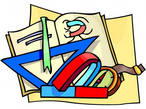 Кривий Ріг2014Тема конкурсу: прикладна спрямованість шкільного курсу математики.1.	Мета конкурсу:1.1.Пропаганда математики як предмету, виховання любові до рідного краю.1.2.Сформувати в учнів систему знань, навчити використовувати знання на практиці, в нестандартних ситуаціях, захищати набуті знання перед аудиторією.1.3.Використання міжпредметних зв’язків (фізика, біологія, економіка,екологія, хімія).1.4.Сформувати в учнів наукову картину світу, позитивні мотиви до навчання, вміння бачити реальний світ крізь “математичні окуляри”.Організація конкурсу2.1.Організатор конкурсу – Криворізький Центрально-Міський ліцей сумісно з викладачами КДПУ фізико-математичного факультету. Ліцей надає приміщення для проведення конкурсу (актовий зал) та готує завдання.2.2.У конкурсі приймають участь учні 10-11 класів загальноосвітніх шкіл Центрально-Міського району командою в складі 7 чоловік.2.3.Конкурс проводиться ___ листопада 2014 року. Реєстрація учасників о 1230, початок о 1300.2.4.Заявки на участь в конкурсі надсилати до __.11.2014.Порядок проведення конкурсу:3.1.Заочний етап.       Кожна команда готує 2 прикладні задачі. До __.11 здати задачі з розв’язками  членам оргкомітету до районного відділу освіти.3.2.І етап. «Презентація»        Кожна команда презентує розв’язок задачі, складеної командою (до 5 хв)3.3.ІІ етап. «Хто спритніший»      Команди розв’язують прикладні задачі, які їм підготувала команда-суперниця. Розв’язок задач не повинен передбачати складних обчислень.   3.4.Конкурс капітанів. Бліц на ерудицію.      Теми матеріалу 10-11 класів.3.5.Конкурс-експромт “математичне буріме”.